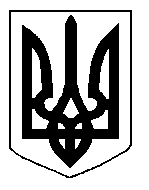 БІЛОЦЕРКІВСЬКА МІСЬКА РАДА	КИЇВСЬКОЇ ОБЛАСТІ	Р І Ш Е Н Н Я
від  30 серпня  2018 року                                                                        № 2582-55-VIIПро внесення змін в пункт 1  рішення міської ради  від 25 травня  2017 року № 863-32-VII «Про поновлення договору оренди землі від 28 квітня 2012 року № 58 товариству з обмеженою відповідальністю науково-виробниче підприємство «БІЛОЦЕРКІВМАЗ»»Розглянувши звернення постійної комісії з питань земельних відносин та земельного кадастру, планування території, будівництва, архітектури, охорони пам’яток, історичного середовища та благоустрою до міського голови від 19 липня 2018 року №306/2-17, протокол постійної комісії з питань  земельних відносин та земельного кадастру, планування території, будівництва, архітектури, охорони пам’яток, історичного середовища та благоустрою від 19 липня 2018 року №138,  заяву Товариства  з обмеженою відповідальністю науково-виробниче підприємство «БІЛОЦЕРКІВМАЗ» від 21 червня 2018 року №3243, відповідно до ст.  ст.12,  93, 122, 124, 125 Земельного кодексу України, ст. 33 Закону України «Про оренду землі», ч. 5 ст. 16 Закону України «Про Державний земельний кадастр», пункту 34 частини 1 ст. 26 Закону України «Про місцеве самоврядування в Україні», міська рада вирішила:1.Внести зміни в пункт 1  рішення міської ради  від 25 травня  2017 року  № 863-32-VII «Про поновлення договору оренди землі від 28 квітня 2012 року № 58 товариству з обмеженою відповідальністю науково-виробниче підприємство «БІЛОЦЕРКІВМАЗ»», а саме слова: «під розміщення існуючої виробничої бази» змінити на слова: «для експлуатації та обслуговування існуючої виробничої бази -  нежитлова будівля літера «Р»», у зв’язку з заявою юридичної особи.2. Особі зазначеній в цьому рішенні звернутися до управління регулювання земельних відносин Білоцерківської міської ради для укладання додаткової угоди до договору оренди землі від 08 серпня 2017 року №42, який укладений на підставі рішення міської ради  від 25 травня  2017 року № 863-32-VII «Про поновлення договору оренди землі від 28 квітня 2012 року № 58 товариству з обмеженою відповідальністю науково-виробниче підприємство «БІЛОЦЕРКІВМАЗ»» та зареєструвати дану угоду в порядку визначеному чинним законодавством України.3.Контроль за виконанням цього рішення, покласти на постійну комісію з питань  земельних відносин та земельного кадастру, планування території, будівництва, архітектури, охорони пам’яток, історичного середовища та благоустрою.Міський голова                                                                                              Г. Дикий